关于举办CISD国家注册信息安全开发人员网络直播培训班的通知CISD官方简介注册信息安全开发人员（CISD）是对我国网络基础设施和重要信息系统的软件开发人员安全开发能力实施的一种资质评定。本大纲从我国国情出发，结合我国网络基础设施和重要信息系统安全保障的实际需求和特点，以知识体系的全面性和实用性为原则，明确规定了注册信息安全开发人员应当掌握的知识要点，是CISD教材编制，讲师授课，学员学习，以及考试命题的重要依据。组织形式指导单位：中国信息安全测评中心主办单位：北京中培伟业管理咨询有限公司培训特色 1.理论与实践相结合、案例分析与实验穿插进行；2.专家精彩内容解析、学员专题讨论、分组研究；3.通过全面知识理解、专题技能掌握和安全实践增强的授课方式。培训对象1、国家信息安全测评机构、社会各组织、团体、企事业单位等从事信息系统研发领域的工作人员2、IT总监/经理；信息安全经理；项目经理；软件项目经理；软件架构师；软件工程师；3、软件开发工程师；应用程序安全专家；软件采购分析员；4、渗透测试人员；质量保证测试员；其他从事信息安全开发工作的有关人员。日程安排课程体系严格遵照中国信息安全测评中心的课程大纲要求，具体培训课程设置如下：授课专家杨老师  计算机硕士，信息安全专家，参与国家863项目”基于Agent的入侵检测系统“研发，并参与研发了Ad Hoc网络安全模块（国家航空基金项目），获军队科技进步二等奖一项，三等奖两项，参编的教材《信息安全技术》获第十届全军优秀教材一等奖，发表论文十余篇。张老师   CISI认证信息安全高级讲师、CISD授权讲师，CISA 国际信息系统审计师，CWASP-L2 Web安全专家、OCP 11g、软件设计师，参与OWASP 2017 TOP 10中文版翻译工作，网络安全尖峰训练营-尖峰导师，金园丁奖（2016年度电信网和互联网行业网络安全服务之星—安全培训），“中国通信企业协会网络安全人员能力认证”讲师，C-CCSK 云安全知识认证（云安全联盟CSA）、NSACE信息安全高级工程师，2016-2017赛季信息安全铁人三项赛总决赛杰出命题专家。考试及取证CISD考试由中国信息安全测评中心组织实施，考试合格后可获得由中国信息安全测评中心颁发的“注册信息安全开发人员(CISD)"证书。注：考试不通过的学员可免费参加二次补考培训费用培训费12800元/人（含培训费、考试费4000、注册费服务费、注册年金等）。需提前提交的材料：1．个人近期免冠2寸白底深色照片2张（后面标注姓名，不粘贴）；2．身份证（正反面复印在一张纸上）复印件l份（务必清晰）；3．学历、学位证明复印件l份；4．“注册信息安全开发人员考试及注册申请表”纸质盖章版1份。报名回执《CISD注册信息安全开发人员认证》联系方式联系人：赵娟   手机微信：13261046023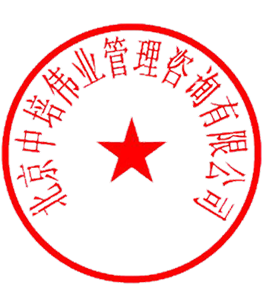 QQ：1164082541     邮 箱：13261046023@163.com二〇二〇年三月二日网络直播班直播平台PC端：ecc.zpedu.com     手机端下载APP：IT云课www.zpedu.com可扫码下载网络直播班直播时间2020年5月23日-24日, 29日-31日上午9:00-12:00，下午13:30-16:302020年5月23日-24日, 29日-31日上午9:00-12:00，下午13:30-16:30网络直播班主要内容信息安全保障、法律法规与标准、安全工程与运营、计算环境安全、软件安全开发基础、软件安全需求分析、软件安全设计、安全编码、软件安全测试、软件安全部署和软件安全开发项目管理信息安全保障、法律法规与标准、安全工程与运营、计算环境安全、软件安全开发基础、软件安全需求分析、软件安全设计、安全编码、软件安全测试、软件安全部署和软件安全开发项目管理网络直播班在线题库真题练习，最新资料共享，通过率有保障。直播课堂互动问答，网络课程可反复学习真题练习，最新资料共享，通过率有保障。直播课堂互动问答，网络课程可反复学习网络直播班学习费用培训费8800元/人，认证费4000元/人共计：12800元培训费8800元/人，认证费4000元/人共计：12800元网络直播班考试机构中国信息安全测评中心中国信息安全测评中心手机端下载APP:IT云课手机端下载APP:IT云课手机端下载APP:IT云课手机端下载APP:IT云课增值服务增值服务1、凡参加网络直播课程的学员，后期同一课程的网络直播课程可以再免费学习一次。2、参加网络直播课程的学员可以享受免费再参加一次任意一期中培本课程的线下面授教学。3、视频回放免费学习一年。1、凡参加网络直播课程的学员，后期同一课程的网络直播课程可以再免费学习一次。2、参加网络直播课程的学员可以享受免费再参加一次任意一期中培本课程的线下面授教学。3、视频回放免费学习一年。时间模块大纲第一天上午信息安全保障内容一：信息安全保障基础1、信息安全概念2、信息安全属性3、信息安全视角4、信息安全发展阶段5、信息安全保障新领域内容二：信息安全保障框架1、基于时间的安全模型2、信息保障技术框架3、信息系统安全保障评估框架4、企业安全架构第一天下午法律法规与标准内容一：网络安全法律体系建设1、计算机犯罪2、我国立法体系3、网络安全法4、网络安全相关法规建设内容二：国家网络安全政策1、国家网络空间安全战略2、网络安全等级保护相关政策内容三：网络安全道德准则1、道德约束2、职业道德准则内容四：信息安全标准1、信息安全标准基础知识2、我国信息安全相关标准第二天上午安全工程与运营内容一：信息安全工程1、安全工程基础2、信息安全工程理论基础3、安全工程能力成熟度模型4、SSE-CMM安全工程过程5、SSE-CMM安全工程能力内容二：安全运营1、安全运营概述2、安全运营管理方法内容三：内容安全1、内容安全基础2、数字版权3、信息保护4、网络舆情内容四：社会工程学攻击与人员培训教育1、社会工程学攻击2、培训及教育第二天下午计算环境安全内容一：操作系统安全1、操作系统安全机制2、操作系统安全配置要点内容二：信息收集与系统攻击1、信息收集2、缓冲区溢出攻击内容三：恶意代码防护1、恶意代码预防2、恶意代码检测与分析3、恶意代码的清除4、基于互联网的恶意代码防护内容四：应用安全1、Web应用安全3、电子邮件安全4、其他互联网应用内容五：数据安全1、数据库安全2、数据泄漏防护3、大数据安全第三天上午软件安全开发基础内容一：软件安全开发背景1、软件的发展和安全问题 2、软件安全问题产生的原因内容二：软件安全开发基础1、整体安全 2、软件安全属性3、风险管理和软件安全保障4、安全策略、标准和最佳实践 5、企业应用程序和安全框架 6、法规、隐私和合规性内容三：软件安全生命周期模型1、软件安全生命周期开发模型 2、微软的SDL模型 3、McGraw的软件安全开发模型 4、OWASP的软件安全开发模型 5、NIST的软件安全开发模型第三天下午软件安全需求分析内容一：需求和安全需求1、需求的概念及组成2、安全需求概念及必要性3、安全需求分析方法在实践中的应用内容二：软件安全需求类型1、安全需求来源及内容 2、核心软件安全需求3、通用软件安全需求4、运维安全需求 5、其他安全需求内容三：软件安全需求获取（PNE）1、安全需求获取的概念2、头脑风暴 3、问卷调查和访谈 4、策略分解 5、数据分类 6、主/客体关系矩阵 7、用例和滥用案例建模 8、EA模型内容四：软件安全需求跟踪矩阵第四天上午软件安全设计内容一：软件安全设计概述1、软件设计的重要性2、软件设计的概念和过程 3、软件安全设计的原则 4、平衡软件安全设计原则内容二：软件安全设计要求1、安全设计的好处 2、缺陷和Bug 3、核心安全属性设计内容三：软件安全设计过程1、受攻击面分析 2、威胁建模 3、软件安全设计方法内容四：软件安全架构设计1、软件架构设计的概念 2、软件安全架构的选择 3、软件架构的安全性考虑4、安全架构与设计检查第四天下午安全编码内容一：软件安全编码的基本原则内容二：通用安全编程准则1、验证输入2、对输出进行过滤和净化3、避免缓冲区溢出4、程序内部安全5、安全调用组件6、编码时禁止使用的函数内容三：代码安全1、C/C++代码安全规范2、PHP安全编码规范3、源代码审查工具内容四：安全开发的其他方面第五天上午软件安全测试内容一：软件安全测试基础1、软件测试2、软件安全测试3、软件测试和安全测试的区别4、软件安全测试原则5、软件安全测试流程6、软件安全测试策略内容二：代码分析1、源代码分析2、二进制文件分析内容三：模糊测试1、模糊测试简介2、模糊测试过程3、Web应用模糊测试实例内容四：渗透测试1、渗透测试简介2、渗透测试的过程3、更有效的渗透测试内容五：全生命周期的软件安全测试第五天下午软件安全部署和软件安全开发项目管理内容一：软件安全部署1、 软件安全部署概述2、软件安全加固与软件安全安装3、软件安全配置内容二：软件安全开发项目管理1、软件项目管理 2、软件安全开发过程的项目管理内容三：软件安全开发应急响应管理1、应急响应管理的概念和重要性 2、应急响应管理过程内容四：软件供应链安全1、软件供应链安全现状与趋势 2、软件供应链威胁建模3、软件供应链污染技术4、软件供应链安全防御技术内容五：DevSecOps—整合安全开发与运营1、DevSecOps面临的挑战 2、成功交付DevSecOps的十条建议考试【北京、上海、广州、深圳、成都、武汉】考试分上午、中午、下午其余省份都是上午【北京、上海、广州、深圳、成都、武汉】考试分上午、中午、下午其余省份都是上午单位名称（开发票名称）快递地址邮编联 系 人电话Email学员姓名邮箱联系电话 联系电话 联系电话 汇  款方  式户  名：北京中培伟业管理咨询有限公司开户行：北京农村商业银行卢沟桥支行营业部帐号：0203 0101 0300 0033 172户  名：北京中培伟业管理咨询有限公司开户行：北京农村商业银行卢沟桥支行营业部帐号：0203 0101 0300 0033 172户  名：北京中培伟业管理咨询有限公司开户行：北京农村商业银行卢沟桥支行营业部帐号：0203 0101 0300 0033 172户  名：北京中培伟业管理咨询有限公司开户行：北京农村商业银行卢沟桥支行营业部帐号：0203 0101 0300 0033 172